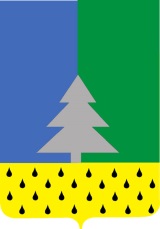 Советский район Ханты-Мансийский автономный округ – ЮграАдминистрация сельского поселения Алябьевский« 22 » марта 2024 года                                                                                                                 № 72                        Об утверждении Программы профилактики рисков причинения вреда (ущерба) охраняемым законом ценностям по  муниципальному контролю на автомобильном транспорте, городском наземном электрическом транспорте и в дорожном хозяйстве в границах сельского поселения Алябьевский на 2024 годВ соответствии со статьей 44 Федерального закона от 31 июля 2021 года № 248-ФЗ «О государственном контроле (надзоре) и муниципальном контроле в Российской Федерации», постановлением Правительства Российской Федерации от 25 июня 2021 года № 990 «Об утверждении Правил разработки и утверждения контрольными (надзорными) органами программы профилактики рисков причинения вреда (ущерба) охраняемым законом ценностям», Уставом сельского поселения Алябьевский:  1. Утвердить Программу профилактики рисков причинения вреда (ущерба) охраняемым законом ценностям по  муниципальному контролю на автомобильном транспорте, городском наземном электрическом транспорте и в дорожном хозяйстве в границах сельского поселения Алябьевский на 2024 год согласно приложению.2. Опубликовать настоящее постановление в периодическом издании органов местного самоуправления в бюллетене «Алябьевский вестник» и разместить на официальном сайте Администрации сельского поселения Алябьевский в сети Интернет.3. Настоящее постановление вступает в силу с момента его официального опубликования и распространяет свое действие на отношения, возникшие с 01.01.2024.4. Контроль за выполнением постановления оставляю за собой. Глава сельского поселения Алябьевский                                                       А.А. Кудрина   Приложениек постановлению администрациисельского поселения Алябьевский
от   22 марта  2024 № 72Программа профилактики рисков причинения вреда (ущерба) охраняемым законом ценностям по муниципальному контролю на автомобильном транспорте, городском наземном электрическом транспорте и в дорожном хозяйстве в границах сельского поселения Алябьевский на 2024 годНастоящая Программа профилактики рисков причинения вреда (ущерба) охраняемым законом ценностям на 2024 год по  муниципальному контролю на автомобильном транспорте, городском наземном электрическом транспорте и в дорожном хозяйстве в границах сельского поселения Алябьевский на 2024 год (далее – Программа) разработана в целях  стимулирования добросовестного соблюдения обязательных требований юридическими лицами, индивидуальными предпринимателями и гражданами,  устранения условий, причин и факторов, способных привести к нарушениям обязательных требований и (или) причинению вреда (ущерба) охраняемым законом ценностям,  создания условий для доведения обязательных требований до контролируемых лиц, повышение информированности о способах их соблюдения.1. Анализ текущего состояния осуществления муниципального контроля на автомобильном транспорте, городском наземном электрическом транспорте и в дорожном хозяйстве в границах сельского поселения Алябьевский на 2024 год, описание текущего уровня развития профилактической деятельности контрольного (надзорного) органа, характеристика проблем, на решение которых направлена программа профилактикиПредметом муниципального контроля является соблюдение юридическими лицами, индивидуальными предпринимателями, гражданами обязательных требований, предусмотренных Федеральными законами от 08.11.2007 № 259-ФЗ «Устав автомобильного транспорта и городского наземного электрического транспорта» и от 08.11.2007 № 257-ФЗ «Об автомобильных дорогах и о дорожной деятельности в Российской Федерации и о внесении изменений в отдельные законодательные акты Российской Федерации» (далее - обязательные требования):1. В области автомобильных дорог и дорожной деятельности, установленных в отношении автомобильных дорог местного значения:- к эксплуатации объектов дорожного сервиса, размещенных 
в полосах отвода и (или) придорожных полосах автомобильных дорог общего пользования;- к осуществлению работ по капитальному ремонту, ремонту 
и содержанию автомобильных дорог общего пользования и искусственных дорожных сооружений на них (включая требования к дорожно-строительным материалам и изделиям) в части обеспечения сохранности автомобильных дорог;2. Установленных в отношении перевозок по муниципальным маршрутам регулярных перевозок, не относящихся к предмету федерального государственного контроля (надзора) на автомобильном транспорте, городском наземном электрическом транспорте и в дорожном хозяйстве в области организации регулярных перевозок.	3. Исполнение решений, принимаемых по результатам контрольных мероприятий.В 2023 году проверки юридических лиц и индивидуальных предпринимателей не проводились, в связи с ограничениями введенными постановлением Правительства Российской Федерации от 03.04.2020 № 438 «Об особенностях осуществления в 2020 году государственного контроля (надзора), муниципального контроля и о внесении изменения в пункт 7 Правил подготовки органами государственного контроля (надзора) и органами муниципального контроля ежегодных планов проведения плановых проверок юридических лиц и индивидуальных предпринимателей». По каждому виду муниципального контроля на официальном сайте Администрации сельского поселения Алябьевский разработаны и размещены:- перечни нормативных правовых актов, содержащих обязательные требования, требования, установленные муниципальными правовыми актами, оценка соблюдения которых является предметом муниципального контроля, а так же тексты соответствующих нормативных правовых актов;- руководства по соблюдению обязательных требований, требований, установленных муниципальными правовыми актами.Кроме того, на постоянной основе осуществляется:- консультирование по вопросам, связанным с исполнением обязательных требований и осуществлением муниципального контроля лично и по телефону;- постоянный мониторинг изменений обязательных требований, требований установленных муниципальными правовыми актами, своевременная актуализация муниципальных правовых актов и размещение информации об изменениях в действующем законодательства, сроках и порядке вступления их в силу;- размещение информации о результатах работы органа муниципального контроля.2. Цели и задачи реализации Программы2.1. Целями профилактической работы являются:1) стимулирование добросовестного соблюдения обязательных требований всеми контролируемыми лицами; 2) устранение условий, причин и факторов, способных привести к нарушениям обязательных требований и (или) причинению вреда (ущерба) охраняемым законом ценностям; 3) создание условий для доведения обязательных требований до контролируемых лиц, повышение информированности о способах их соблюдения.2.2. Задачами профилактической работы являются:1) укрепление системы профилактики нарушений рисков причинения вреда (ущерба) охраняемым законом ценностям;2) выявление причин, факторов и условий, способствующих нарушениям обязательных требований, разработка мероприятий, направленных на устранение нарушений обязательных требований;3) повышение правосознания и правовой культуры юридических лиц, индивидуальных предпринимателей и граждан в сфере дорожной безопасности.3. Перечень профилактических мероприятий, сроки (периодичность) их проведенияПри осуществлении муниципальному контроля на автомобильном транспорте, городском наземном электрическом транспорте и в дорожном хозяйстве в границах сельского поселения Алябьевский могут проводиться следующие виды профилактических мероприятий: 	- информирование; 	- объявление предостережения; 	- консультирование;	 	- профилактический визит.4. Показатели результативности и эффективности Программы     ПОСТАНОВЛЕНИЕ№  п/пНаименованиемероприятияСрок реализации мероприятияОтветственное должностное лицо1.ИнформированиеИнформирование осуществляется должностными лицами  контрольного органа посредством размещения сведений, предусмотренных частью 3 статьи 46 Федерального закона № 248-ФЗ на официальном сайте, в средствах массовой информации и в иных формахРазмещенные сведения поддерживаются в актуальном состоянии и обновляются в срок не позднее 5 рабочих дней с момента их измененияЗаведующий поселковым хозяйством Администрации сельского поселения Алябьевский 2.Объявление предостережения Предостережение о недопустимости нарушения обязательных требований объявляется контролируемому лицу инспектором в случае получения им сведений о готовящихся или возможных нарушениях обязательных требований, а также о непосредственных нарушениях обязательных требований.В случае получения сведений о готовящихся или возможных нарушениях обязательных требований, а также о непосредственных нарушениях обязательных требованийЗаведующий поселковым хозяйством Администрации сельского поселения Алябьевский 3.КонсультированиеКонсультирование контролируемых лиц и их представителей осуществляется инспектором, по обращениям контролируемых лиц и их представителей по вопросам, связанным с организацией и осуществлением муниципального контроля. Консультирование может осуществляться инспектором по телефону, посредством видео-конференц-связи, на личном приеме, либо в ходе проведения профилактических мероприятий, контрольных мероприятий. Консультирование осуществляется по следующим вопросам: - компетенции контрольного органа; - организация и осуществление муниципального контроля; - порядок осуществления профилактических и контрольных мероприятий, установленных Положением о муниципальном контроле; - обязательные требования, проверяемые при осуществлении муниципального контроля; - требования документов, исполнение  которых является необходимым в соответствии  с законодательством Российской Федерации; - применение мер ответственности за нарушение обязательных требований.По мере поступления обращения контролируемого лица или его представителяЗаведующий поселковым хозяйством Администрации сельского поселения Алябьевский4.Профилактический визитПрофилактический визит проводится инспектором в форме профилактической беседы по месту осуществления деятельности контролируемого лица либо путем использования видеоконференцсвязи. В ходе профилактического визита контролируемое лицо информируется об обязательных требованиях, предъявляемых к его деятельности либо к принадлежащим ему объектам контроля.На основании планового задания руководителя контрольного органа, в соответствии с планом работы контрольного органаЗаведующий поселковым хозяйством Администрации сельского поселения Алябьевский№п/пНаименование показателяВеличина11.Полнота информации, размещенной на официальном сайте контрольного органа в сети «Интернет» в соответствии с частью 3 статьи 46 Федерального закона от 31 июля 2021 г. № 248-ФЗ «О государственном контроле (надзоре) и муниципальном контроле в Российской Федерации»100%22.Доля устраненных нарушений из числа выявленных нарушений обязательных требований70%33.Доля выполнения плана профилактики на очередной календарный год 100%44.Доля отмененных результатов контрольных мероприятий0 %55.Доля контрольных мероприятий, по результатам которых были выявлены нарушения, но не приняты соответствующие меры административного воздействия5 %6.Доля отмененных в судебном порядке постановлений контрольного органа по делам об административных правонарушениях от общего количества таких постановлений, вынесенных контрольным органом, за исключением постановлений, отмененных на основании статей 2.7 и 2.9 Кодекса Российской Федерации об административных правонарушениях 0%7.Удовлетворенность контролируемых лиц и их представителями консультированием контрольного (надзорного) органа 100%8.Количество проведенных профилактических мероприятийне менее 5